     БОЙОРОК                                                                     распоряжение                      «09» апрель 2021 й.	                    № 1-14		    «09» апреля 2021 г.В связи c повышением пожарной опасности в лесах Республики Башкортостан, в соответствии со статьей 30 Федеральным законом «О пожарной безопасности», статьей 20 Закона Республики Башкортостан «О пожарной безопасности», во исполнение распоряжения Правительства Республики Башкортостан от 28.04.2021 года № 335-р:1. Ввести в лесном фонде на территории сельского поселения Дмитриево-Полянский сельсовет муниципального района Шаранский район особый противопожарный режим в период с 28 апреля 2021 года до особого распоряжения.2. Рекомендовать руководителям организаций, предприятий и учреждений, независимо от форм собственности, совместно с работниками органов лесного хозяйства осуществить следующий комплекс мероприятий по обеспечению пожарной безопасности:- запретить разведение костров, пала травы и сжигание мусора на земельных участках, прилегающих к лесам;- запретить сжигание твердых коммунальных и промышленных отходов (мусора) в полосе отвода автомобильных дорог;	- продолжить работу по созданию минерализованных полос во всех населенных пунктах и на объектах, расположенных в лесных массивах либо в непосредственной близости от них, очистить территории объектов и населенных пунктов от мусора и сухой травы;	- активизировать противопожарную агитацию и пропаганду через средства массовой информации, в том числе по ограничению пребывания населения в лесах;- запретить пал травы и обеспечить защиту от зарастания сорными растениями на землях сельскохозяйственного назначения, обеспечить на них своевременное сенокошение;- довести до населения информацию о введении в лесном фонде особого противопожарного режима и дополнительных требований пожарной безопасности в лесах, ограничения нахождения детей без присмотра взрослых;- организовать дежурство добровольных пожарных формирований в населенных пунктах, обеспечив необходимым количеством горюче-смазочных материалов и воды, содержать в исправном состоянии пожарную и приспособленную технику.3. Контроль за выполнением данного распоряжения оставляю за собой.       Глава сельского поселения				          И.Р. ГалиевБАШҠОРТОСТАН РЕСПУБЛИКАҺЫШАРАН РАЙОНЫМУНИЦИПАЛЬ РАЙОНЫНЫҢДМИТРИЕВА ПОЛЯНА АУЫЛ СОВЕТ АУЫЛ       БИЛӘМӘҺЕ ХАКИМИӘТЕ452630, Дмитриева Поляна ауылы,тел. (34769) 2-68-00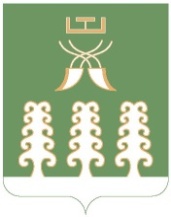 РЕСПУБЛИКА БАШКОРТОСТАНАДМИНИСТРАЦИЯ СЕЛЬСКОГО ПОСЕЛЕНИЯ   ДМИТРИЕВО-ПОЛЯНСКИЙ СЕЛЬСОВЕТМУНИЦИПАЛЬНОГО РАЙОНАШАРАНСКИЙ РАЙОН452630, д. Дмитриева Поляна,тел. (34769) 2-68-00